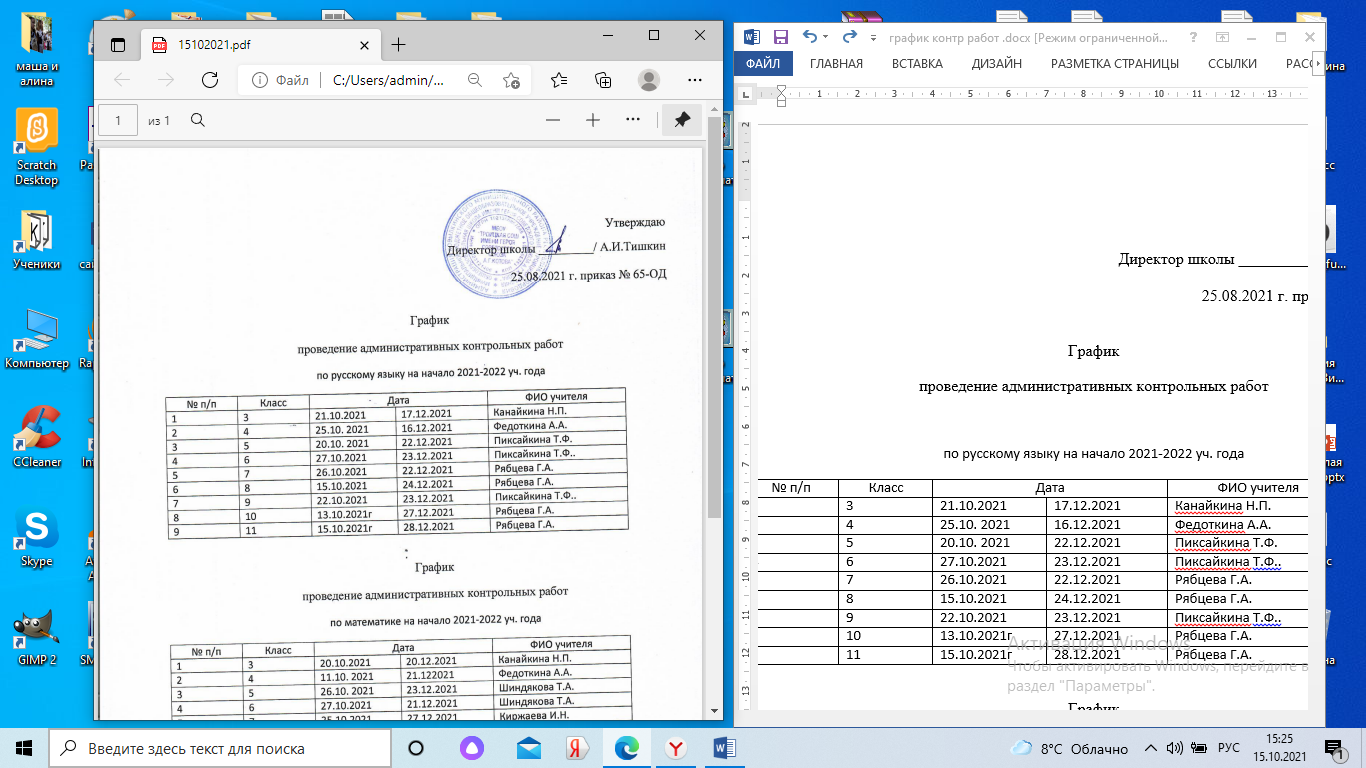 Графикпроведение административных контрольных работ по математике на начало 2021-2022 уч. годаГрафикпроведение административных контрольных работ по русскому языку на начало 2021-2022 уч. годаГрафикпроведение административных контрольных работ по химии на начало 2021-2022 уч. годаГрафикпроведение административных контрольных работ по физике на начало 2021-2022 уч. года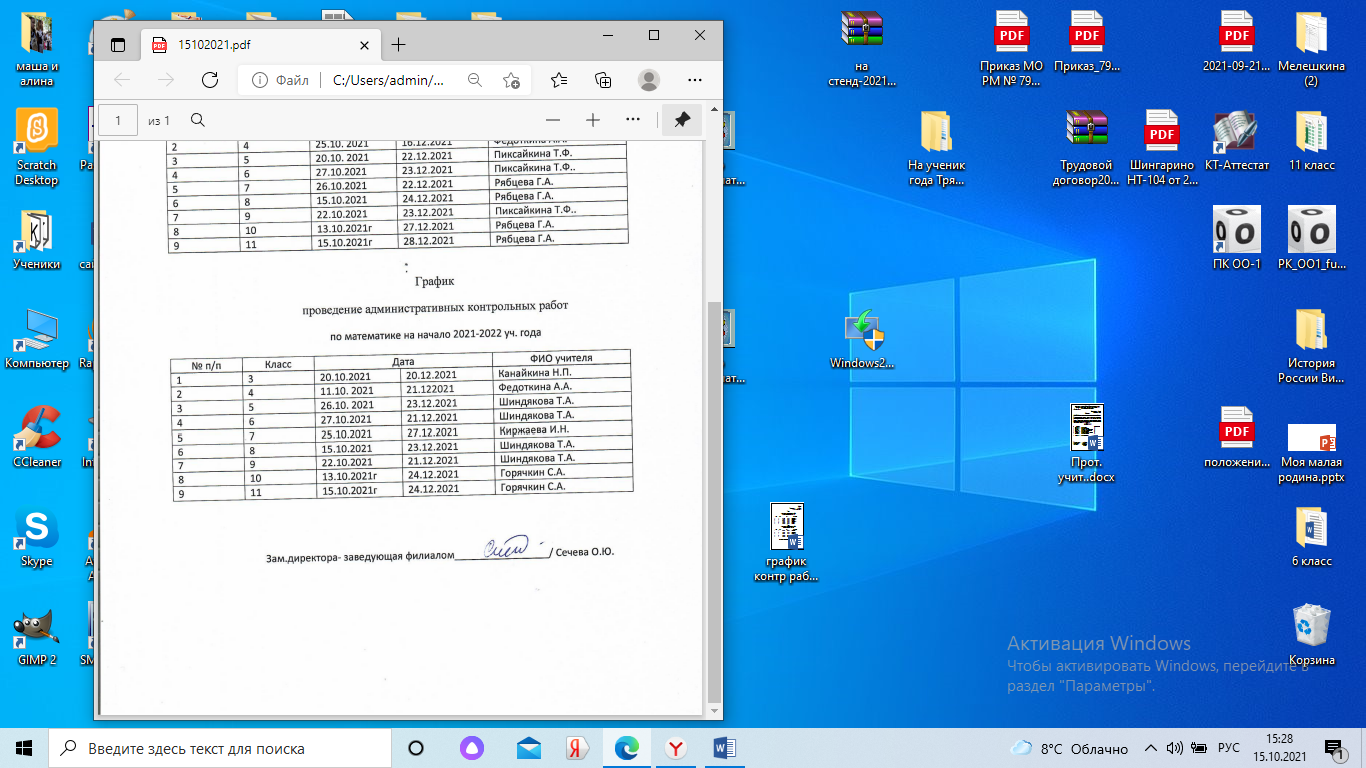 № п/пКлассДатаДатаФИО учителя1306.10.202116.12.2021Канайкина Н.П.2411.10.202121.12.2021Федоткина А.А.3520.10.202122.12.2021Шиндякова Т.Н.4611.10.202121.12.2021Шиндякова Т.Н.5728.09.202122.12.2021Киржаева И.Н.6815.10.202123.12.2021Шиндякова Т.Н.7920.10.202121.12.2021Шиндякова Т.Н.81008.10.202122.12.2021Горячкин С.А.91120.10.202122.12.2021Горячкин С.А.№ п/пКлассДатаДатаФИО учителя1329.09.2021 23.12.2021Канайкина Н.П.2427.09. 202122.122021Федоткина А.А.3529.09. 202123.12.2021Пиксайкина Т.Ф.4629.09.202121.12.2021Пиксайкина Т.Ф.5722.09.202122.12.2021Рябцева Г.А.6818.10.202123.12.2021Рябцева Г.А.7921.09202122.12.2021Пиксайкина Т.Ф.81004.10.2021г23.12.2021Рябцева Г.А.91130.09.2021г22.12.2021Рябцева Г.А.№ п/пКлассДатаДатаФИО учителя1820.10.202126.11.2021Сечева О.Ю.2918.10.202122.12.2021Сечева О.Ю.31025.11.2021Сечева О.Ю.41127.09.2021г27.12.2021Сечева О.Ю.№ п/пКлассДатаДатаФИО учителя1721.10.202128.12.2021Горбунова Т.А.2811.11.202116.12.2021Горбунова Т.А.3921.10.202102.12.2021Горбунова Т.А.41015.11.2021г08.12.2021Горбунова Т.А.51120.10.2021г08.12.2021Горбунова Т.А.